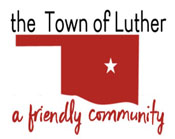 BOARD OF TRUSTEES FOR THE TOWN OF LUTHERSPECIAL L.P.W.A. MEETING AGENDAMINUTESIn accordance with the Open Meeting Act, Title 25, Section 311 of the Oklahoma Statutes, the Town of Luther, County of Oklahoma, 108 S. Main Street, hereby calls a Special L.P.W.A. Meeting of the Luther Board of Trustees, Thursday, September 24th, 2020 at 6:30 p.m. at Town Hall, 108 S. Main St., Luther, OK 73054.Call to order.Roll Call… T. Langston absent.Determination of a quorum… Yes.Trustee Comments.No Action.Trustee Two (Brian Hall)Consideration, discussion, and possible action to approve sending the Chevy LPWA truck into dealership for maintenance and routine check-up. Motion to approve as written: B. Hall… 2nd: J. Schwarzmeier… 4 yes votes.Consideration, discussion, and possible action to give Sherrie/ Town Manager the authority to hire temporary maintenance employee when the need is present. Motion to approve as written: B. Hall… 2nd: T. Arps… 4 yes votes.Consideration, discussion, and possible action to give Sherrie/ Town Manager the authority to hire a licensed individual or a licensed firm to conduct water testing for the town's water in the event maintenance employees cannot conduct tests.Motion to approve as written: B. Hall… 2nd: J. White… 4 yes votes.Consideration, discussion, and possible action to schedule Fall Trash Cleanup 8am to 2pm with possible dates to be discussed.Addressed on Town agenda.Trustee Five (Jenni White)Consideration, discussion and possible action to lease water tower space to AtLink broadband service, including price and term for lease.Tabled to the October 13th meeting.Consideration, discussion and possible action to have the water tower cleaned by an outside agency.No Action.Citizen participation:  Citizens may address the Board during open meetings on any matter on the agenda prior to the Board taking action on the matter. On any item not on the current agenda, citizens may address the Board under the agenda item Citizen Participation. Citizens should fill out a Citizen’s Participation Request form and give it to the Mayor. Citizen Participation is for information purposes only, and the Board cannot discuss, act or make any decisions on matters presented under Citizens Participation. Citizens are requested to limit their comments to two minutes.No Action.Adjourn.Motion to adjourn: J. White… 2nd: J. Schwarzmeier… 4 yes votes.___transcribed 09/27/2020______Kim Bourns, Town Clerk/Treasurer*Agenda Posted Tuesday, September 22nd, 2020 at Luther Town Hall, on the website at www.townoflutherok.com and on Facebook at The Town of Luther, prior to 6:30 pm.